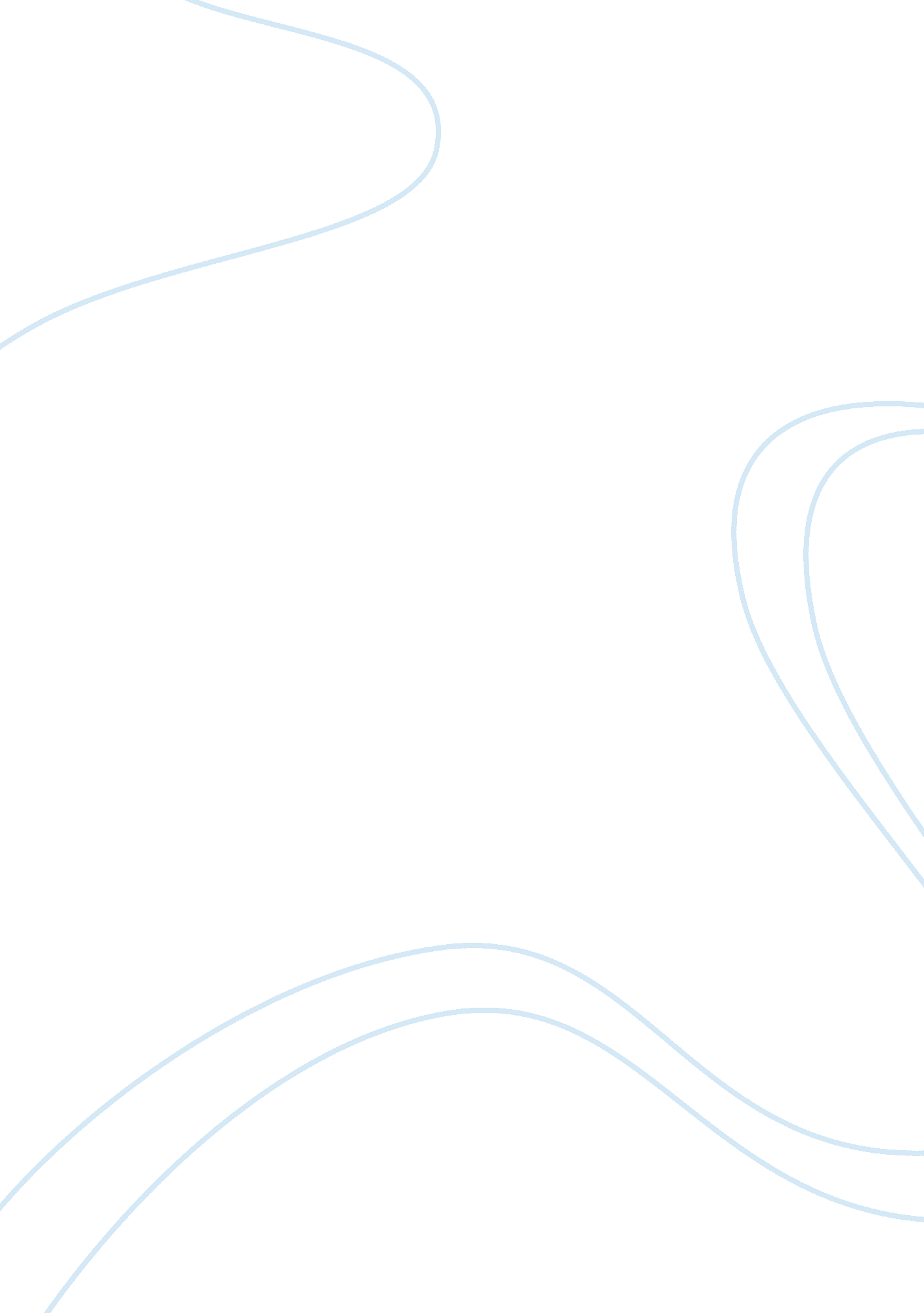 The development of germanys demand driven economic policy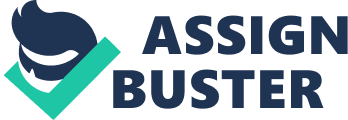 Therefore, the development of Germany 's demand-driven economic policy is affected by the reunion in 1990 and the influence of the European Central Bank ( ECB ) since 1998. Fact is, Germany is the 6th largest economic system worldwide and first in the European Union.[ 1 ] Did pecuniary and financial policy play a important function making such success? It is beyond uncertainty that the use of economic policy straight influences macroeconomic factors. In this manner financial policy, an instrument of the German authorities can straight command employment, pay, public debt, etc. Monetary policy on the other manus, the undertaking of the German Federal Bank ( GFB ) until 1998 and subsequently assumed by the ECB is able to command the supply of money, involvement rate, etc. Therefore, it is possible to excite an economic growing with the optimized interaction between pecuniary and financial policy.[ 2 ] The German financial policy is based on the `` Stability Law '' ( A§1 StWG ) which was ratified in 1967. Aim of this act is to forestall strong cyclic fluctuation to accomplish an overall economic equilibrium. This purpose can be described in four sub-goals called the `` Magic Square ''[ 3 ] The first sub-goal is monetary value degree stableness, which is really undertaking of pecuniary policy. A stable economic development can be achieved if Consumer Price Index ( CPI ) is below 2 % , harmonizing to the ECB.[ 4 ]Since 1990, the authorities was forced to diminish their CPI ( app ) . in order to set the convergence standard of the ECB. Second point is the necessity to accomplish a high degree of employment. Labour market reform like investing benefits in the early 90s or Hartz IV has prevented unemployment from ruin and provided positive economic growing. Third sub-goal is the balance in foreign trade in order to be independent of foreign states. Reaching this end was no job for the German authorities. Germany became the `` World export title-holder '' during 2003-2008 supported by the advantages of the European Single Market.[ 5 ] The last sub-goal defines a stable and appropriate growing of GDP by 3 % p. a. By and large this end was reached by Germany, except during 2001-2003 caused by the Dotcom-Crisis and 2008 boulder clay today caused by the planetary finance crisis.[ 6 ] In 1990, the reunion seemed to be a really ambitious job for financial policy to run. The roar in West- should counterbalance the crisis in East Germany. Therefore, East Germany received many subventions like the `` Solidaritatspakt I & A ; II '' ( est. 1993 ) which is money to counterbalance their deficiency of substructure, productiveness and fiscal load. The authorities besides established better basic conditions for investing, which led to an addition in employment ( app ) and better economic growing in East Germany in the long tally.[ 7 ] This eventually led to a 102 % addition of gross rewards within 20 old ages. However, through this accommodation procedure, Germany 's national debt increased at the disbursals of West Germany. ( app ) An intensive financial policy was performed in 2008/2009 as a reaction to the planetary finance crisis which started 2007. Goal of this so called `` Economic stimulation bundle I/II '' was to forestall a unsafe recession followed in 2009. Content of this bundle was amongst others an income revenue enhancement decrease from 15 % -14 % , in hope to raise the domestic buying power. Germany will besides put 14 billion Euro in societal and proficient substructure till the terminal of 2010, environmental premium for new autos, premium rate for statutory wellness insurance is decreased by 0, 6 % , etc.[ 8 ] With these economic urges, the authorities expects a multiplier consequence which will raise ingestion through more investing and eventually increase aggregative demand.[ 9 ] The province besides hopes that the consequence of the multiplier consequence will trip the gas pedal consequence which leads to more investings due to supply-shortfalls. This scheme will better the economic system in the long tally. This anti cyclical economic policy proofed to be effectual but besides bears the effects of high debt in 2009 and 2010. ( app ) Monetary Policy besides plays a major function in Germany 's economic system. Main end of pecuniary policy is to set up monetary value degree stableness. This can be achieved by increasing the entire supply of money ( expansionary policy ) , diminishing the entire supply of money ( contractionary policy ) , or through ordinance of the premier rate.[ 10 ] Briefly after the reunion in 1990, the GFB was affected by expansive pecuniary policy due to to a great extent increasing outgo, monolithic transportations to the East and the extension of national and budget shortages. The GFB reacted fast by increasing the price reduction rate to 8 % in 1991. Therefore, they try to forestall a high inflationary development, with success. ( app ) However, from 1992-1996, the rising prices rate fell tremendous due to the high price reduction rate. This fact, which finally caused by the impact reunion is the ground for Germany 's recession during that clip.[ 11 ] In the twenty-first Century pecuniary policy was issue of the ECB. In the same twelvemonth, the CPI bead below 1 % ( app ) . The ECB reacted by diminishing the premier rate. Therefore, there was adequate liquidness provided to spread out the volume of recognition for an economical growing. In 2000 the ECB steadily increased the base rate. Reason for this phenomenon was the rise of the oil monetary value, increasing import monetary values and high GDP growing rate which was a hazard for the monetary value stableness. This factors eventually led Germany autumn in depression until 2003. Since 2003-2006 the base rate kept at 2 % low caused by the slow recovery of European economic system.[ 12 ] When the fiscal crisis hit the economic system by 2007, the ECB was confronting a serious job. Within a few month, they dropped the base rate from 4 % to 1 % . Furthermore they bought one million millions of European authorities bonds in order to supply liquidness to the market. These Acts of the Apostless will maintain Europe from a stronger recession, and the beginning of a new economic roar. Low growing of Germany in the past two decennaries can hold three unnatural grounds. The reunion was a difficult challenge for making effectual economic policy[ 13 ]. Monetary and financial policy was restricted in order to suit the Maastricht standards. The constitution of the European Single Market and the ECB is in the introducing phase and necessitate some clip to convey to flawlessness. Still, the influence and urge on the economic system of pecuniary and financial policy are effectual and clearly noticeable. History showed us the necessity of these two instruments non merely to allow a sustainable economic growing but besides to keep a societal province like Germany. . 